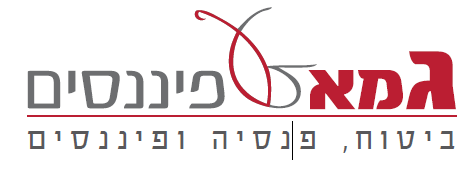 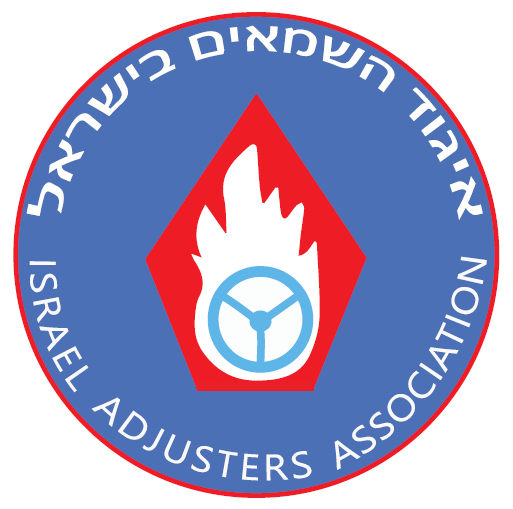 תאריך : ______/___/___לכבוד :איגוד השמאים בישראלהנדון : פרטי הרכב בבעלותילהלן פרטי הרכב/ים הרשום/ים על שמי, לצורך קבלת הצעה לביטוח קולקטיבי לביטוח חובה ומקיף/צד ג',  על בסיס קולקטיב איגוד השמאים :שם מלא : _________________________ תעודת זהות: _________________ מס' סלולארי : _________________מייל : __________________________________________@__________________תאריך תחילת ביטוח מבוקש: ______/____/____ מספר רישוי: _______________ סוג ודגם הרכב : ____________________________  קוד דגם לוי יצחק: __________ שנת יצור : __________גיל הנהג הצעיר שינהג ברכב : ________מספר הנהגים שיורשו לנהוג ברכב: 1 / 2 / 3 / יותר משלושה נהגים. (הקף בעיגול)מספר התביעות ב – 3 שנים האחרונות :(אם לא היית מבוטח באחת התקופות או שבאחת מהתקופות היית מבוטח פחות משנה, יש לציין זאת במפורש):	בשנה האחרונה : __________ 	בשנה הקודמת (לפני אחרונה) : __________ 	בשנה שלפני השנה הקודמת : __________ על החתום :_____________